CPD summary portfolio  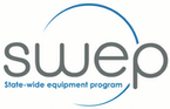 Using the portfolioThe following is for your personal use and only needs to be provided to SWEP, when it is requested as part of an auditIf you are making a credentialing application with SWEP as an experienced practitioner, to upgrade or to re-credential at the same level, you will need to keep evidence of your continuing professional development (CPD) activities that relate to your credentialing with SWEP This template can be used to plan and record a summary of your CPD activities and reflections that relate to your credentialing with SWEP. You may also use other CPD recording forms providing they meet the basic requirements outlined hereIf you are required to provide SWEP with documentary evidence of your CPD activities that relate to your credentialing with SWEP, your CPD summary portfolio together with other documentary evidence, will help demonstrate that you have met the requirements outlined in The Standard for your profession or area of practiceYou should maintain records of your CPD activity that relate to your credentialing with SWEP, for five years in case you are audited.DefinitionsContinuing professional development (CPD) is the means by which members of the profession maintain, improve and broaden their knowledge, expertise and competence, and develop the personal and professional qualities required throughout their professional lives.Professional development activities mean participation in formal learning activities, such as attendance at courses or conferences, as well as informal learning gained through experience and interaction with colleagues.Development PlanRecording templateThe table below is for your personal use and only needs to be provided to SWEP when it is requested as part of an audit AT Practitioner nameLearning aimsOutcomesExample: extend product knowledge to support Assistive Technology solution implementation related to specialised seating/ chair for children with severe postural abnormalityImproved confidence in making recommendations for specialised seating for children with complex postural needs, 10 points accrued for planned SWEP Practitioner upgrade in this Assistive Technology categoryCPD AT Practitioner activity typeDate and time spentList credentialing category(s) coveredActivity undertaken, providerand reflection CPD points accruedActivity pointvalue summaryCategory 1: Specific SWEP CPD AT Practitioner points, a minimum of 15 points is required in this category  Category 1: Specific SWEP CPD AT Practitioner points, a minimum of 15 points is required in this category  Category 1: Specific SWEP CPD AT Practitioner points, a minimum of 15 points is required in this category  Category 1: Specific SWEP CPD AT Practitioner points, a minimum of 15 points is required in this category  Category 1: Specific SWEP CPD AT Practitioner points, a minimum of 15 points is required in this category  Category 1: Specific SWEP CPD AT Practitioner points, a minimum of 15 points is required in this category  Successful completion of a relevant nationally endorsed unit of competency or accredited training program, delivered by a recognized training organisation or equivalentor Successful completion of a relevant peak body endorsed training program e.g., Australasian Lymphology Association course, Occupational Therapy Australia endorsed courseList separate items2 points per hour of attendance, additional 2 points if you have evidence of an assessment component (Up to 30 points)Attendance at a workshop e.g. in service run by a health service, manufacturer’s workshop/ training, service provider such as TACList separate items2 point per hour of attendance, additional 2 points if evidence of assessment componentReceiving clinical supervision/ instruction from a SWEP credentialed Practitioner of at least the same credentialing level State name(s) and SWEP Practitioner no, dates of supervision1 point per hour of contactReceiving clinical supervision/ instruction from a SWEP credentialed Practitioner of a higher credentialing levelState name(s) and SWEP Practitioner no, dates of supervision 2 point per hour of contactIndependent study including peer reviewed journal reading, relevant on-line learning modules, webinars List separate items1 pt.  per relevant journal paper read, 1 pt. per hour of contactGiving clinical supervision/ instructionState name(s) and dates of supervision 1 pt.  per hour of contactCategory 2: General CPD points (maximum of 15 points per credentialing application)Category 2: General CPD points (maximum of 15 points per credentialing application)Category 2: General CPD points (maximum of 15 points per credentialing application)Category 2: General CPD points (maximum of 15 points per credentialing application)Category 2: General CPD points (maximum of 15 points per credentialing application)Category 2: General CPD points (maximum of 15 points per credentialing application)Attendance at relevant conferences, seminars and exposList separate items1 pt. per hour of attendanceParticipation in professional association activity and/ or special interest group   List separate items1 pt. per hour of attendancePresentation/ teaching/ lecturing of specialized information to professionals, community groups, client and carer groupsList separate items2 pts. per hour of presentation for new workshop, 1 point per hour for repeat workshopRelevant external study with a university or other tertiary institutionList separate items3 pts. per successfully completed single subjectRelevant research/ quality improvementList separate items6 pts. for completion, 2 pts. planning or designing, 2 pts. implementationPeer reviewed journal subscriptionState Journal12 month subscription accrues 2 pts. with one subscription claimable annually